Supplementary MaterialSupplementary Material and MethodsBirds, experimental design and ManagementPre-Test: In the pre-test, we recorded the egg laying rate of 5000 AA+ parent broiler breeders (36-week-old) that were fed restrictedly with the same diet (Supplementary Table S1) for about 162 gram per bird per day and had ad libitum access to water, in the same house at the temperature of 20℃±1℃; and the 16 hours light and 8 hours dark of daily lighting schedule for 2 weeks. What's more, every bird was numbered, so we could track everyone's production. According to their laying rate, we chose 200 birds (100 birds' laying rate is 78.57%±0.20% named "AR", the left 100 birds' laying rate is 90.79%±0.43% named "HR"), and put AR birds into new cages with 2 birds per cage, and HR birds were to do so. The AR cage is set aside by the HR cage one by one. Additionally, birds were subjected to artificial insemination every 4 days just like the manipulation schedule before. And in order to make sure them could suit for new cages to avoid stress, we fed them for another 3 weeks. To sum up, the only changed set is the cage in Pre-Test. Also, we checked the health and comfort of all birds everyday for the formal trial.Formal trial: As described in "Manuscript", and the fed diet of 162 gram per bird per day was eaten by a bird with no left. Supplementary Figures and TablesSupplementary TablesSupplementary Figures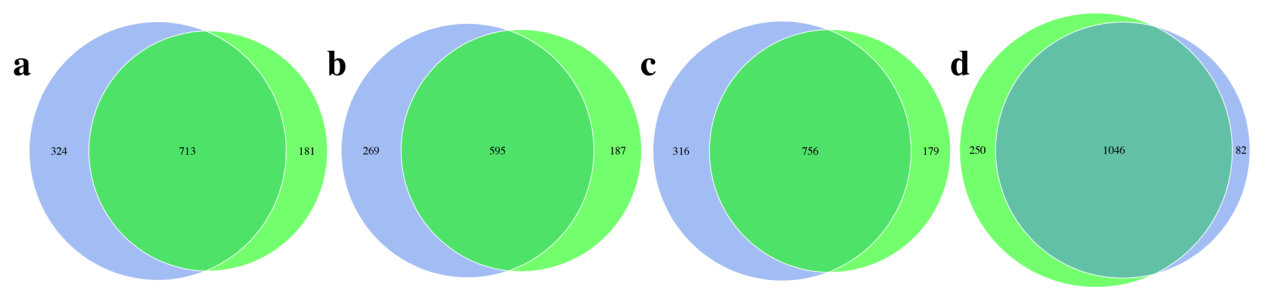 Supplementary Figure 1. Differences in OTUs distribution. The Venn diagrams are used to describe common and unique OTUs between goups. duodenum AR-HR (a), jejunum AR-HR (b), ileum AR-HR (c), cecum AR-HR (d) (n=8).Supplementary Table S1. Composition and nutrient levels of basal dietSupplementary Table S1. Composition and nutrient levels of basal dietSupplementary Table S1. Composition and nutrient levels of basal dietSupplementary Table S1. Composition and nutrient levels of basal dietItemContent (%)Calculated nutrient content (%)Calculated nutrient content (%)Corn69.50ME（MJ/kg)11.61Soybean meal (43% CP)19.00CP13.8Soybean oil1.00Ca3.4Calcium Carbonate8.25AP0.3Calcium Hydrophophate1.14DLys0.74L-Lysine HCl0.08DMet0.34DL-Methionine0.11Met-Cys0.59Threonine0.02DThr0.54Sodium chloride0.30Choline chloride,50%0.10Vitamin and mineral premix10.50Total1001Provide per kilogram of diet: VA 12000 IU; VD3 4000 IU; VK3 4.0 mg; VB1 3.0 mg; VB2 11.5 mg; VB6 7.0 mg; VB12 0.02 mg; folic acid 8.6 mg; nicotinic acid 47.2 mg; pantothenic acid 21.7 mg; biotin 0.6 mg; Fe 95 mg; Cu 25 mg; Mn 100 mg; Zn 100 mg; Se 0.45 mg; I 1.4 mg.1Provide per kilogram of diet: VA 12000 IU; VD3 4000 IU; VK3 4.0 mg; VB1 3.0 mg; VB2 11.5 mg; VB6 7.0 mg; VB12 0.02 mg; folic acid 8.6 mg; nicotinic acid 47.2 mg; pantothenic acid 21.7 mg; biotin 0.6 mg; Fe 95 mg; Cu 25 mg; Mn 100 mg; Zn 100 mg; Se 0.45 mg; I 1.4 mg.1Provide per kilogram of diet: VA 12000 IU; VD3 4000 IU; VK3 4.0 mg; VB1 3.0 mg; VB2 11.5 mg; VB6 7.0 mg; VB12 0.02 mg; folic acid 8.6 mg; nicotinic acid 47.2 mg; pantothenic acid 21.7 mg; biotin 0.6 mg; Fe 95 mg; Cu 25 mg; Mn 100 mg; Zn 100 mg; Se 0.45 mg; I 1.4 mg.1Provide per kilogram of diet: VA 12000 IU; VD3 4000 IU; VK3 4.0 mg; VB1 3.0 mg; VB2 11.5 mg; VB6 7.0 mg; VB12 0.02 mg; folic acid 8.6 mg; nicotinic acid 47.2 mg; pantothenic acid 21.7 mg; biotin 0.6 mg; Fe 95 mg; Cu 25 mg; Mn 100 mg; Zn 100 mg; Se 0.45 mg; I 1.4 mg.Supplementary Table S2. Difference in productive performance between different egg laying rate broiler breeders (n=10)1Supplementary Table S2. Difference in productive performance between different egg laying rate broiler breeders (n=10)1Supplementary Table S2. Difference in productive performance between different egg laying rate broiler breeders (n=10)1Supplementary Table S2. Difference in productive performance between different egg laying rate broiler breeders (n=10)1Supplementary Table S2. Difference in productive performance between different egg laying rate broiler breeders (n=10)1Supplementary Table S2. Difference in productive performance between different egg laying rate broiler breeders (n=10)1ItemEgg laying rate, %Average egg weight, gFCRQualified egg rate, %Hatchability rate, %AR77.2666.393.1690.8684.17HR86.6764.152.9293.8098.33SEM0.0080.8050.0420.0290.411P-Value<0.010.07<0.010.200.041Each mean represents 10 replicates, with one layer/replicate.1Each mean represents 10 replicates, with one layer/replicate.1Each mean represents 10 replicates, with one layer/replicate.1Each mean represents 10 replicates, with one layer/replicate.1Each mean represents 10 replicates, with one layer/replicate.1Each mean represents 10 replicates, with one layer/replicate.Supplementary Table S3. Difference in relative gastrointestinal organ weight between different egg laying rate broiler breeders (n=10) 1Supplementary Table S3. Difference in relative gastrointestinal organ weight between different egg laying rate broiler breeders (n=10) 1Supplementary Table S3. Difference in relative gastrointestinal organ weight between different egg laying rate broiler breeders (n=10) 1Supplementary Table S3. Difference in relative gastrointestinal organ weight between different egg laying rate broiler breeders (n=10) 1Supplementary Table S3. Difference in relative gastrointestinal organ weight between different egg laying rate broiler breeders (n=10) 1Supplementary Table S3. Difference in relative gastrointestinal organ weight between different egg laying rate broiler breeders (n=10) 1Supplementary Table S3. Difference in relative gastrointestinal organ weight between different egg laying rate broiler breeders (n=10) 1Supplementary Table S3. Difference in relative gastrointestinal organ weight between different egg laying rate broiler breeders (n=10) 1Supplementary Table S3. Difference in relative gastrointestinal organ weight between different egg laying rate broiler breeders (n=10) 1Supplementary Table S3. Difference in relative gastrointestinal organ weight between different egg laying rate broiler breeders (n=10) 1ItemLive weight, kgCrop (%)Proventriculus (%)Abdominal fat (%)Gizzard (%)Duodenum (%)Jejunum (%)Ileum (%)Cecum (%)AR4.080.350.212.990.840.290.450.390.23HR4.150.400.202.360.880.270.460.360.22SEM0.089<0.01<0.010.21<0.01<0.01<0.01<0.01<0.01P-value0.590.110.80.010.260.570.820.450.881Each mean represents 10 replicates, with one layer/replicate. Abbreviation represents: AR = average egg laying rate, HR = high egg laying rate.1Each mean represents 10 replicates, with one layer/replicate. Abbreviation represents: AR = average egg laying rate, HR = high egg laying rate.1Each mean represents 10 replicates, with one layer/replicate. Abbreviation represents: AR = average egg laying rate, HR = high egg laying rate.1Each mean represents 10 replicates, with one layer/replicate. Abbreviation represents: AR = average egg laying rate, HR = high egg laying rate.1Each mean represents 10 replicates, with one layer/replicate. Abbreviation represents: AR = average egg laying rate, HR = high egg laying rate.1Each mean represents 10 replicates, with one layer/replicate. Abbreviation represents: AR = average egg laying rate, HR = high egg laying rate.1Each mean represents 10 replicates, with one layer/replicate. Abbreviation represents: AR = average egg laying rate, HR = high egg laying rate.1Each mean represents 10 replicates, with one layer/replicate. Abbreviation represents: AR = average egg laying rate, HR = high egg laying rate.1Each mean represents 10 replicates, with one layer/replicate. Abbreviation represents: AR = average egg laying rate, HR = high egg laying rate.1Each mean represents 10 replicates, with one layer/replicate. Abbreviation represents: AR = average egg laying rate, HR = high egg laying rate.Supplementary Table S4. Differences in gastrointestinal organ length between different egg laying rate broiler breeders (n=10)Supplementary Table S4. Differences in gastrointestinal organ length between different egg laying rate broiler breeders (n=10)Supplementary Table S4. Differences in gastrointestinal organ length between different egg laying rate broiler breeders (n=10)Supplementary Table S4. Differences in gastrointestinal organ length between different egg laying rate broiler breeders (n=10)Supplementary Table S4. Differences in gastrointestinal organ length between different egg laying rate broiler breeders (n=10)ItemDuodenum (cm)Jejunum (cm)Ileum (cm)Cecum (cm)AR34.8779.6680.2443.96HR36.8486.3576.7441.18SEM0.8802.9453.2291.601P-Value0.140.140.490.2411Each mean represents 10 replicates, with one layer/replicate. Abbreviation represents: AR = average egg laying rate, HR = high egg laying rate.11Each mean represents 10 replicates, with one layer/replicate. Abbreviation represents: AR = average egg laying rate, HR = high egg laying rate.11Each mean represents 10 replicates, with one layer/replicate. Abbreviation represents: AR = average egg laying rate, HR = high egg laying rate.11Each mean represents 10 replicates, with one layer/replicate. Abbreviation represents: AR = average egg laying rate, HR = high egg laying rate.11Each mean represents 10 replicates, with one layer/replicate. Abbreviation represents: AR = average egg laying rate, HR = high egg laying rate.Supplementary Table S5. Differences between groups of AMOVA analysis for different egg laying rate broiler breeders (n=8)Supplementary Table S5. Differences between groups of AMOVA analysis for different egg laying rate broiler breeders (n=8)Supplementary Table S5. Differences between groups of AMOVA analysis for different egg laying rate broiler breeders (n=8)Supplementary Table S5. Differences between groups of AMOVA analysis for different egg laying rate broiler breeders (n=8)Supplementary Table S5. Differences between groups of AMOVA analysis for different egg laying rate broiler breeders (n=8)Supplementary Table S5. Differences between groups of AMOVA analysis for different egg laying rate broiler breeders (n=8)vs_groupSSdfMSFsp-valueARD-HRD0.151499(1.73109)1(14)0.151499(0.123649)1.225240.179ARJ-HRJ0.143406(1.60301)1(14)0.143406(0.114501)1.252440.167ARI-HRI0.325502(1.40049)1(14)0.325502(0.100035)3.253880.011ARC-HRC0.0480475(0.539249)1(14)0.0480475(0.0385178)1.247410.311